ИНФОРМАЦИОННЫЙ БЮЛЛЕТЕНЬ о состоянии ДЕТСКОГО ДОРОЖНО-ТРАНСПОРТНОГО ТРАВМАТИЗМА на территории Верхнепышминского, Среднеуральского городских округов за 4 месяца 2021 годаЗа 4 месяца 2021 года на территории Верхнепышминского, Среднеуральского городских округов с участием несовершеннолетних зарегистрировано 1 дорожно-транспортное  происшествие (2020 г. – 0 ДТП), (+ 100 %), в котором пострадал 1 ребенок (2020 г. – 0), (+ 100 %), (доля от общего числа ДТП с пострадавшими – 6,3 %).При этом ДТП произошло по вине отца ребенка (2020 г. – 0), (+ 100 %).03.04.2021 года в 20.45 часов в г. Среднеуральск, ул. Дзержинского, 80, водитель 1969 года рождения,  управляя автомобилем «ХОНДА ПАРТНЕР», двигаясь со стороны г. Верхняя Пышма в направлении пос. Исеть, допустил наезд на двух пешеходов, один из которых несовершеннолетний, переходивших проезжую часть в неустановленном месте в зоне видимости нерегулируемого пешеходного перехода слева направо по ходу движения транспортного средства. В результате ДТП травмы различной степени тяжести получили взрослый пешеход (42-летний отец) и 3-годовалая девочка.УВАЖАЕМЫЕ ВОДИТЕЛИ! БЕРЕГИТЕ СВОИХ И ЧУЖИХ ЮНЫХ УЧАСТНИКОВ ДОРОЖНОГО ДВИЖЕНИЯ!УВАЖАЕМЫЕ РОДИТЕЛИ! НАУЧИТЕ ДЕТЕЙ БЕЗОПАСНОМУ ПОВЕДЕНИЮ НА ДОРОГЕ!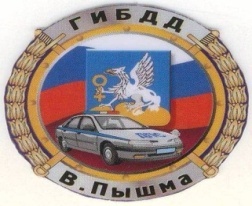                        Отделение ГИБДД МО МВД России «Верхнепышминский»